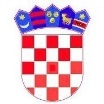         REPUBLIKA HRVATSKA KRAPINSKO-ZAGORSKA ŽUPANIJA     OPĆINA VELIKO TRGOVIŠĆE		              OPĆINSKO VIJEĆEKLASA: 023-01/21-01/19					 URBROJ: 2197/05-05-21-2Veliko Trgovišće,01.04.2021.g.      Na temelju članka 35. Statuta općine Veliko Trgovišće   („Službeni glasnik Krapinsko Zagorske županije, broj: 23/09, 8/13, 6/18, 7/21.-proč.tekst i 8/21.). uz odgovarajuću primjenu Zakona o upravljanju državnom imovinom (»Narodne novine«, broj 52/18), Općinsko vijeće općine Veliko Trgovišće  na  25. sjednici održanoj dana 01.travnja 2021. godine donosiODLUKU O DONOŠENJU STRATEGIJE UPRAVLJANJA IMOVINOM   OPĆINE VELIKO TRGOVIŠĆE Članak 1.	Donosi se Strategija upravljanja imovinom općine Veliko Trgovišće za razdoblje 2021.-2027.g.Članak 2.	Strategija iz članka 1. ove Odluke  određuje dugoročne ciljeve i smjernice za upravljanje i raspolaganje imovinom u vlasništvu općine Veliko Trgovišća  za razdoblje od 2021.do 2027. godine. Predmetnim se dokumentom nastoji osigurati ekonomski svrhovito, učinkovito i transparentno upravljanje nekretninama Općine Veliko Trgovišće, uz očuvanje i pronalaženjeoptimalnih rješenja za Općinu pri upravljanju i raspolaganju nekretninama.  Članak 3.	Strategija upravljanja imovinom općine Veliko Trgovišće iz članka 1.   sastavni je dio ove Odluke. Članak 4. 	Ova odluka stupa na snagu prvog dana od dana objave, a objavit će se u „Službenom glasniku Krapinsko zagorske županije.“								       PREDSJEDNIK								OPĆINSKOG VIJEĆA								Zlatko Žeinski,dipl.oec.